                             c.v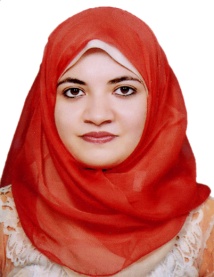 AsmaaAsmaa.365344@2freemail.com   Objective To advance my career with an equal opportunity organization that will utilize my qualification and meet with my goals.Back ground of EducationBachelor of Education faculty –Department of English- Beni Suef University (2013) -EgyptWork ExperienceUNDER WRITING /SECRETARY IN ENSURANCE BROKERS COMPANY :                                        FROM Oct 2016 TILL March 2017Handling front desk activities.Filling the documents in new folders.Responsible for receiving & sending the e-mails.Receiving the guests of the companyOrganizing the daily and weekly meetings for the General Manager.Typing, drafting, issuing official correspondences of the company Inter different types of policies (motors – medicals – marines)Making different quotations for clients .A SECRETARY IN WEDDING SERVICE COMPANY IN ABU DHABI                                                                      FROM AUG 2016 TILL Oct 2016Handling front desk activities.Filling the documents in new folders.Responsible for receiving & sending the e-mails.Receiving the guests of the companyOrganizing the daily and weekly meetings for the General Manager.Typing, drafting, issuing official correspondences of the company A Secretary in a charitable associationFROM June 2014 till October 2015Handling front desk activities.Filling the documents in new folders.Responsible for receiving & sending the e-mails.Receiving the guests of the associationOrganizing the daily and weekly meetings for the General Manager.Typing, drafting, issuing official correspondences of the association A teacher in a primary school                                                   September 2013 till July  2014Planning lessons Teaching a variety of subjects according to the curriculum Marking and assessmentUsing class resources effectively Monitoring the development of individual studentsComputer skillsExcellent in Ms. Office Applications (Word, Excel, Outlook, Power Point).Internet (surfing & Research).Soft skills   * Communication skills.Excellent at drafting letters.Time Management skills.Handling objection.Fast learning.Presentation skills.LanguagesArabic	: Mother Tongue.*  English	: Excellent in every aspectPersonal profileDate of birth	: 25/2/1992Nationality	: Egyptian.Material status	: Married.Visa status	: Husband’s Visa